ACIMA DA LINHAACIMA DA LINHAACIMA DA LINHAACIMA DA LINHAACIMA DA LINHAACIMA DA LINHAACIMA DA LINHAACIMA DA LINHARECEITAS CORRENTES (I)22.757.284,8614.496.639,6614.496.639,6614.496.639,6614.496.639,6614.496.639,6614.496.639,66   Impostos, Taxas e Contribuições de Melhoria817.139,29612.038,43612.038,43612.038,43612.038,43612.038,43612.038,43        IPTU61.745,7053.696,6553.696,6553.696,6553.696,6553.696,6553.696,65        ISS197.637,11146.075,86146.075,86146.075,86146.075,86146.075,86146.075,86        ITBI59.489,7261.686,0661.686,0661.686,0661.686,0661.686,0661.686,06        IRRF444.043,02307.621,89307.621,89307.621,89307.621,89307.621,89307.621,89        Outros Impostos , Taxas e Contribuições de Melhoria54.223,7442.957,9742.957,9742.957,9742.957,9742.957,9742.957,97    Contribuições33.712,4920.868,0820.868,0820.868,0820.868,0820.868,0820.868,08    Receita Patrimonial84.135,5963.854,4963.854,4963.854,4963.854,4963.854,4963.854,49        Aplicações Financeiras (II)58.143,8963.854,4963.854,4963.854,4963.854,4963.854,4963.854,49        Outras Receitas Patrimoniais25.991,700,000,000,000,000,000,00    Transferências Correntes20.928.961,5613.584.915,1313.584.915,1313.584.915,1313.584.915,1313.584.915,1313.584.915,13        Cota-Parte do FPM9.189.240,205.846.378,155.846.378,155.846.378,155.846.378,155.846.378,155.846.378,15        Cota-Parte do ICMS4.594.820,802.891.448,222.891.448,222.891.448,222.891.448,222.891.448,222.891.448,22        Cota-Parte do IPVA360.470,38438.157,57438.157,57438.157,57438.157,57438.157,57438.157,57        Cota-Parte do ITR16.301,412.822,202.822,202.822,202.822,202.822,202.822,20        Transferências da LC 87/19960,830,000,000,000,000,000,00        Transferências da LC 61/198968,4733.450,3433.450,3433.450,3433.450,3433.450,3433.450,34        Transferências do FUNDEB3.331.868,793.237.609,383.237.609,383.237.609,383.237.609,383.237.609,383.237.609,38        Outras Transferências Correntes3.436.190,681.135.049,271.135.049,271.135.049,271.135.049,271.135.049,271.135.049,27    Demais Receitas Correntes893.335,93214.963,53214.963,53214.963,53214.963,53214.963,53214.963,53        Outras Receitas Financeiras (III)135.707,240,000,000,000,000,000,00        Receitas Correntes Restantes757.628,69214.963,53214.963,53214.963,53214.963,53214.963,53214.963,53RECEITAS PRIMÁRIAS CORRENTES (IV) = (I - II - III)22.563.433,7314.432.785,1714.432.785,1714.432.785,1714.432.785,1714.432.785,1714.432.785,17RECEITAS DE CAPITAL (V)3.358.715,14210.409,57210.409,57210.409,57210.409,57210.409,57210.409,57    Operações de Crédito (VI)2,000,000,000,000,000,000,00    Alienação de Bens6,00208.453,84208.453,84208.453,84208.453,84208.453,84208.453,84        Outras Alienações de Bens6,00208.453,84208.453,84208.453,84208.453,84208.453,84208.453,84    Transferências de Capital3.358.674,140,000,000,000,000,000,00        Convênios8,000,000,000,000,000,000,00        Outras Transferências de Capital3.358.666,140,000,000,000,000,000,00    Outras Receitas de Capital33,001.955,731.955,731.955,731.955,731.955,731.955,73        Outras Receitas de Capital Primárias33,001.955,731.955,731.955,731.955,731.955,731.955,73RECEITAS PRIMÁRIAS DE CAPITAL (XI) = (V - VI - VII - VIII - IX - X)3.358.713,14210.409,57210.409,57210.409,57210.409,57210.409,57210.409,57RECEITA PRIMÁRIA TOTAL  (XII) = (IV + XI)25.922.146,8714.643.194,7414.643.194,7414.643.194,7414.643.194,7414.643.194,7414.643.194,74DESPESAS CORRENTES (XIII)23.872.354,0112.664.642,2511.476.760,9010.404.436,241.803.482,3831.522,5531.522,55    Pessoal e Encargos Sociais12.202.682,437.454.286,017.423.228,226.606.571,316.606.571,311.453.914,420,000,00    Juros e Encargos da Dívida (XIV)0,010,000,000,000,000,000,000,00    Outras Despesas Correntes11.669.671,575.210.356,244.053.532,683.797.864,933.797.864,93349.567,9631.522,5531.522,55        Demais Despesas Correntes11.669.671,575.210.356,244.053.532,683.797.864,933.797.864,93349.567,9631.522,5531.522,55DESPESAS PRIMÁRIAS CORRENTES (XV) = (XIII - XIV)23.872.354,0012.664.642,2511.476.760,9010.404.436,2410.404.436,241.803.482,3831.522,5531.522,55DESPESAS DE CAPITAL (XVI)4.238.433,49343.318,53291.172,61268.967,90268.967,9033.171,800,000,00    Investimentos4.238.433,48343.318,53291.172,61268.967,90268.967,9033.171,800,000,00    Amortização da Dívida (XX)0,010,000,000,000,000,000,000,00DESPESAS PRIMÁRIAS DE CAPITAL (XXI) = (XVI - XVII - XVIII - XIX - XX)4.238.433,48343.318,53291.172,61268.967,90268.967,9033.171,800,000,00RESERVA DE CONTINGÊNCIA (XXII)5.773,030,000,000,000,000,000,000,00DESPESA PRIMÁRIA TOTAL (XXIII) = (XV + XXI + XXII)28.116.560,5113.007.960,7811.767.933,5110.673.404,1410.673.404,141.836.654,1831.522,5531.522,55RESULTADO PRIMÁRIO - Acima da Linha (XXIV) = [XIIa - (XXIIIa +XXIIIb + XXIIIc)]2.101.613,872.101.613,872.101.613,872.101.613,872.101.613,872.101.613,872.101.613,872.101.613,87Meta fixada no Anexo de Metas Fiscais da LDO para o exercício de referênciaMeta fixada no Anexo de Metas Fiscais da LDO para o exercício de referênciaMeta fixada no Anexo de Metas Fiscais da LDO para o exercício de referênciaMeta fixada no Anexo de Metas Fiscais da LDO para o exercício de referência58.193,0158.193,0158.193,0158.193,0158.193,01JUROS E ENCARGOS ATIVOS (XXV)JUROS E ENCARGOS ATIVOS (XXV)JUROS E ENCARGOS ATIVOS (XXV)JUROS E ENCARGOS ATIVOS (XXV)62.326,2062.326,2062.326,2062.326,2062.326,20RESULTADO NOMINAL - Acima da Linha (XXVII) = XXIV + (XXV - XXVI)RESULTADO NOMINAL - Acima da Linha (XXVII) = XXIV + (XXV - XXVI)RESULTADO NOMINAL - Acima da Linha (XXVII) = XXIV + (XXV - XXVI)RESULTADO NOMINAL - Acima da Linha (XXVII) = XXIV + (XXV - XXVI)2.163.940,072.163.940,072.163.940,072.163.940,072.163.940,07Meta fixada no Anexo de Metas Fiscais da LDO para o exercício de referênciaMeta fixada no Anexo de Metas Fiscais da LDO para o exercício de referênciaMeta fixada no Anexo de Metas Fiscais da LDO para o exercício de referênciaMeta fixada no Anexo de Metas Fiscais da LDO para o exercício de referência58.193,0158.193,0158.193,0158.193,0158.193,01ABAIXO DA LINHAABAIXO DA LINHAABAIXO DA LINHAABAIXO DA LINHAABAIXO DA LINHAABAIXO DA LINHAABAIXO DA LINHAABAIXO DA LINHAABAIXO DA LINHADEDUÇÕES (XXIX)1.928.868,491.928.868,491.928.868,491.928.868,495.909.417,985.909.417,985.909.417,985.909.417,98    Disponibilidade de Caixa1.928.868,491.928.868,491.928.868,491.928.868,495.909.417,985.909.417,985.909.417,985.909.417,98        Disponibilidade de Caixa Bruta3.812.072,173.812.072,173.812.072,173.812.072,175.955.634,775.955.634,775.955.634,775.955.634,77        (-) Restos a Pagar Processados (XXX)1.883.203,681.883.203,681.883.203,681.883.203,6846.216,7946.216,7946.216,7946.216,79DÍVIDA CONSOLIDADA LÍQUIDA (XXXI) = (XXVIII - XXIX)-1.928.868,49-1.928.868,49-1.928.868,49-1.928.868,49-5.909.417,98-5.909.417,98-5.909.417,98-5.909.417,98RESULTADO NOMINAL - Abaixo da Linha (XXXII) = (XXXIa - XXXIb)3.980.549,493.980.549,493.980.549,493.980.549,49VARIAÇÃO SALDO RPP = (XXXIII) = (XXXa - XXXb)1.836.986,891.836.986,891.836.986,891.836.986,891.836.986,891.836.986,891.836.986,891.836.986,89RESULTADO NOMINAL AJUSTADO - Abaixo da Linha (XXXVIII)=(XXXII-XXXIII-IX+XXXIV+XXXV-XXXVI+XXXVII)2.143.562,602.143.562,602.143.562,602.143.562,602.143.562,602.143.562,602.143.562,602.143.562,60RESULTADO PRIMÁRIO - Abaixo da Linha (XXXIX) = XXXVIII - (XXV - XXVI)2.081.236,402.081.236,402.081.236,402.081.236,402.081.236,402.081.236,402.081.236,402.081.236,40    Superávit Financeiro Utilizado para Abertura e Reabertura de Créditos Adicionais1.747.530,411.747.530,411.747.530,411.747.530,411.747.530,411.747.530,411.747.530,411.747.530,41FONTE: SISTEMA CONTÁBIL, UNIDADE RESPONSÁVEL Município de Chuvisca, DATA DA EMISSÃO 28/09/2021 E HORA DA EMISSÃO 08:15:59FONTE: SISTEMA CONTÁBIL, UNIDADE RESPONSÁVEL Município de Chuvisca, DATA DA EMISSÃO 28/09/2021 E HORA DA EMISSÃO 08:15:59FONTE: SISTEMA CONTÁBIL, UNIDADE RESPONSÁVEL Município de Chuvisca, DATA DA EMISSÃO 28/09/2021 E HORA DA EMISSÃO 08:15:59FONTE: SISTEMA CONTÁBIL, UNIDADE RESPONSÁVEL Município de Chuvisca, DATA DA EMISSÃO 28/09/2021 E HORA DA EMISSÃO 08:15:59FONTE: SISTEMA CONTÁBIL, UNIDADE RESPONSÁVEL Município de Chuvisca, DATA DA EMISSÃO 28/09/2021 E HORA DA EMISSÃO 08:15:59FONTE: SISTEMA CONTÁBIL, UNIDADE RESPONSÁVEL Município de Chuvisca, DATA DA EMISSÃO 28/09/2021 E HORA DA EMISSÃO 08:15:59FONTE: SISTEMA CONTÁBIL, UNIDADE RESPONSÁVEL Município de Chuvisca, DATA DA EMISSÃO 28/09/2021 E HORA DA EMISSÃO 08:15:59FONTE: SISTEMA CONTÁBIL, UNIDADE RESPONSÁVEL Município de Chuvisca, DATA DA EMISSÃO 28/09/2021 E HORA DA EMISSÃO 08:15:59FONTE: SISTEMA CONTÁBIL, UNIDADE RESPONSÁVEL Município de Chuvisca, DATA DA EMISSÃO 28/09/2021 E HORA DA EMISSÃO 08:15:59PREFEITO
JOEL SANTOS SUBDA
CPF 004.763.250-05SECRETÁRIO MUNICIPAL DA FAZENDA
RUDI NEI DALMOLIN
CPF 039.577.996-00TÉCNICO EM CONTABILIDADE - CONTADOR
MAURO SÉRGIO ROCHA DA SILVA
058.342/RSRESPONSÁVEL PELO CONTROLE INTERNO
VANESSA HOLZ WASKOW ABDALA
CPF 019.193.760-62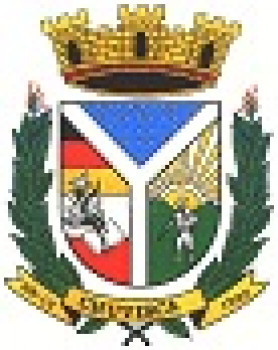 